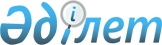 О признании утратившим силу постановления акимата Кокпектинского района от 6 января 2021 года № 1 "Об установлении квоты рабочих мест для инвалидов"Постановление акимата Кокпектинского района области Абай от 16 января 2024 года № 1. Зарегистрировано Департаментом юстиции области Абай 23 января 2024 года № 214-18.
      В соответствии со статьей 27 Закона Республики Казахстан "О правовых актах", акимат Кокпектинского района ПОСТАНОВЛЯЕТ:
      1. Признать утратившим силу постановление акимата Кокпектинского района "Об установлении квоты рабочих мест для инвалидов" от 6 января 2021 года № 1 (зарегистрировано в Реестре государственной регистрации нормативных правовых актов за № 8325).
      2. Настоящее постановление вводится в действие по истечении десяти календарных дней после дня его первого официального опубликования.
					© 2012. РГП на ПХВ «Институт законодательства и правовой информации Республики Казахстан» Министерства юстиции Республики Казахстан
				
      Аким Кокпектинского района

Д. Оразбаев
